PPestalozzischuleSonderpädagogisches Bildungs- und Beratungszentrummit dem Förderschwerpunkt Lernen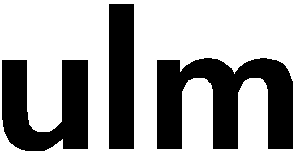 Bitte um MandelspendeLiebe Eltern und Erziehungsberechtigten,wir möchten auch in diesem Jahr wieder die Aktion 100.000 unterstützen. Hierfür wollen wir mit den Klassen 5 und 6 vor Weihnachten noch gebrannte Mandeln herstellen und diese Mandel-Tütchen für die Aktion 100.000 spenden. Die Aktion 100.000 ist eine Spendenaktion, die Ulmer Bürger in Not unterstützt. Wir als Schule bekommen auch immer wieder Zuwendungen daraus. Sie können sich im Internet über die Aktion ausführlich informieren (https://www.aktion100000.de).Darum möchten wir bei Ihnen anfragen, ob Sie uns durch die Spende einer Tüte Mandeln bei dieser tollen Aktion unterstützen möchten. Wir würden uns freuen, wenn Sie Ihrem Kind eine Packung Mandeln (- gerne auch mehr -) am Montag mit in die Schule geben. Die Mandeln können Sie in jedem Supermarkt einkaufen.Ich danke Ihnen für Ihre Unterstützung.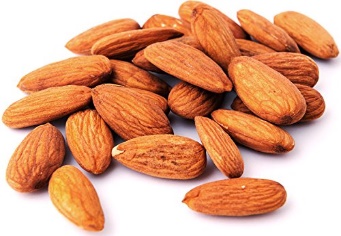 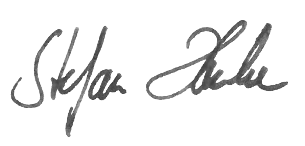 Stefan HenkeSchulleitungPestalozzischule SBBZ-LMärchenweg 2289077 Ulm	0731-161 39 76	0731-161 16 68	s.henke@ulm.dePestalozzischule      Märchenweg 22      89077 UlmEltern und Erziehungsberechtigtender Klassen 1-9Eltern und Erziehungsberechtigtender Klassen 1-9SachbearbeitungRektoratEltern und Erziehungsberechtigtender Klassen 1-9Telefon	(0731)161-3976Eltern und Erziehungsberechtigtender Klassen 1-9Telefax	(0731)161-1668Eltern und Erziehungsberechtigtender Klassen 1-9E-MailPestalozzi-son@ulm.deEltern und Erziehungsberechtigtender Klassen 1-9Unser ZeichenHeEltern und Erziehungsberechtigtender Klassen 1-9Datum14.01.24Eltern und Erziehungsberechtigtender Klassen 1-9